The Cross Teaches About Evangelism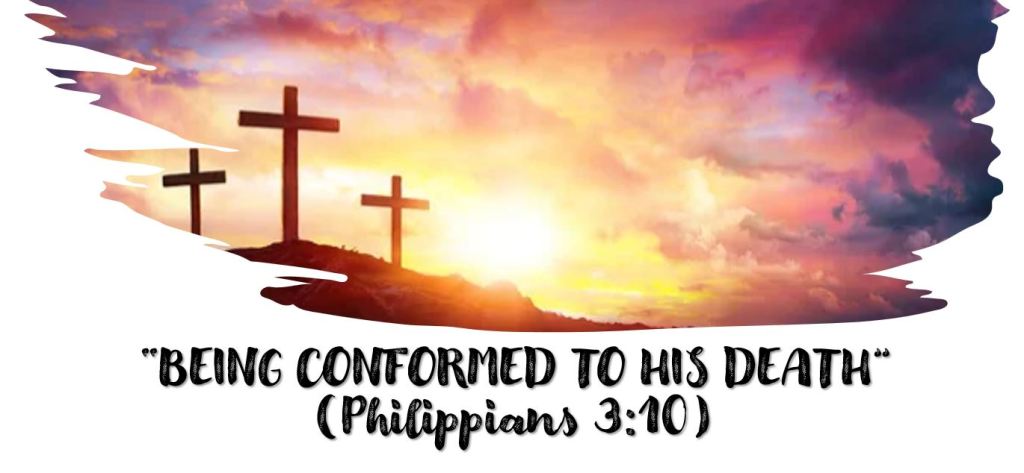 Our theme in this series: The death of Jesus is more than just something we are thankful for and saved by….it is also an ______________ that we are to follow. 1 Peter 2:21 says that “Christ also suffered for us, leaving us an ___________________________, that you should follow His ________________________”. What is evangelism?What are some of the unfavorable caricatures of evangelism?How does doing evangelistic things (getting to know our neighbors, bringing up spiritual topics in our conversations, inviting to church, knocking on doors, etc) make us uncomfortable at times?1 Peter 3:18 talks about the goal of Christ’s suffering – what was the purpose? Hebrews 12:2 mentions two things in the death of Jesus which would create discomfort: (1) the cross itself, which it says he “endured”, and (2) the shame, which it says he “despised” (some versions say he disregarded the shame, or ignored the shame. The Message says “he could put up with anything along the way: Cross, shame, whatever”.What does verse 2 say was Jesus’s motivation to endure the cross and despise the shame? How can this also motivate us? What additional motivations do you see in 1 Timothy 2:1-5 and 2 Corinthians 5:10-15?Leave any thoughts, comments, or questions you have in the reply box below. Join us Wednesday night at 7 pm for a review of this material. 